Муниципальное бюджетное образовательное учреждениедополнительного образования детей Шарангский Дом детского творчестваМетодическое пособиепо проведению мастер-классаТехнология изготовления рамки в технике торсион-папьер.п. Шаранга2012Методическое пособие предназначено педагогам, развивающим данное направление деятельности и детям, занимающимся техникой торсион-папье.ОГЛАВЛЕНИЕВВЕДЕНИЕ	3КРАТКИЕ СВЕДЕНИЯ О ТЕХНИКЕ ТОРСИОН-ПАПЬЕ	4МАТЕРИАЛЫ И ИНСТРУМЕНТЫ	5ПЛАН РАБОТЫ ПО ИЗГОТОВЛЕНИЮ РАМКИ ДЛЯ ФОТО	8УПРАЖНЕНИЯ ПО ИЗГОТОВЛЕНИЮ ЭЛЕМЕНТОВ ДЛЯ РАМКИ	9ТЕХНОЛОГИЧЕСКАЯ КАРТА ПО ИЗГОТОВЛЕНИЮ РАМКИ	17СПИСОК ЛИТЕРАТУРЫ	23ВВЕДЕНИЕВозрождение, сохранение и развитие народного творчества является важным аспектом воспитания для подрастающего поколения. Интерес к нему не уменьшается, а наоборот возрастает. Изучая на занятиях элементы народного творчества, ученики создают изделия в традициях народных мастеров, добавляя частицу современности. Сохранение интереса к различным направлениям декоративно-прикладного творчества, использование его в повседневной жизни требуют от педагогов новых подходов в обучении детей. Решению этой задачи способствует интеграция различных видов творчества в своих изделиях - создание картин из бисера и кружев, украшение зеркал, аппликация на ткани, изготовление сувениров в технике «декупаж», использование техники витража, которая может быть выполнена на разных поверхностях – ткани, бумаге, пленке, стекле и т.п. К такому интегрированному виду творчества относится техника торсион-папье, которая объединяет в себе филигрань, квиллинг, кружева и многое другое.Торсион-папье – это искусство создания предметов на основе конструктора из бумаги, буквально – «вращая бумагу». Конструктор с заранее заготовленными деталями, в котором каждый человек может проявить себя как фантазер, как изобретатель. Искусство это относится к типу handmade(ручная работа) – очень модное сейчас направление в дизайне. Хэндмэйкер, умеющий сделать вещь от первоначального замысла до исполнения собственными руками, очень популярен на творческом рынке.. Именно смешение техник и привело к тому, что европейские эксперты характеризовали торсион-папье как мультикультурное искусство, то есть объединившее приемы многих искусств в новый дизайнерский язык.КРАТКИЕ СВЕДЕНИЯ О ТЕХНИКЕ ТОРСИОН-ПАПЬЕЧто такое «ТОРСИОН-ПАПЬЕ»?МАТЕРИАЛЫ И ИНСТРУМЕНТЫОсновным материалом для занятий торсион-папье является бумага. Для поделок годится практически любая бумага пригодная для скручивания: чековая лента, ксероксная и папиросная бумага, миллиметровка, оберточная, детская цветная бумага, Получившиеся вещи можно реально использовать. Единственное условие – их нельзя сильно мочить.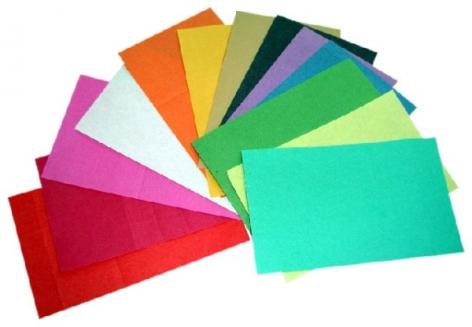 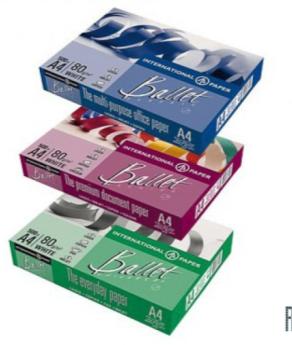 Бумага бывает белая или окрашенная в разные цвета, по толщине – толстая и тонкая. Бумага наполовину теряет свою прочность, если её намочить. Можно использовать бумагу для ксерокса, чистую с одной стороны.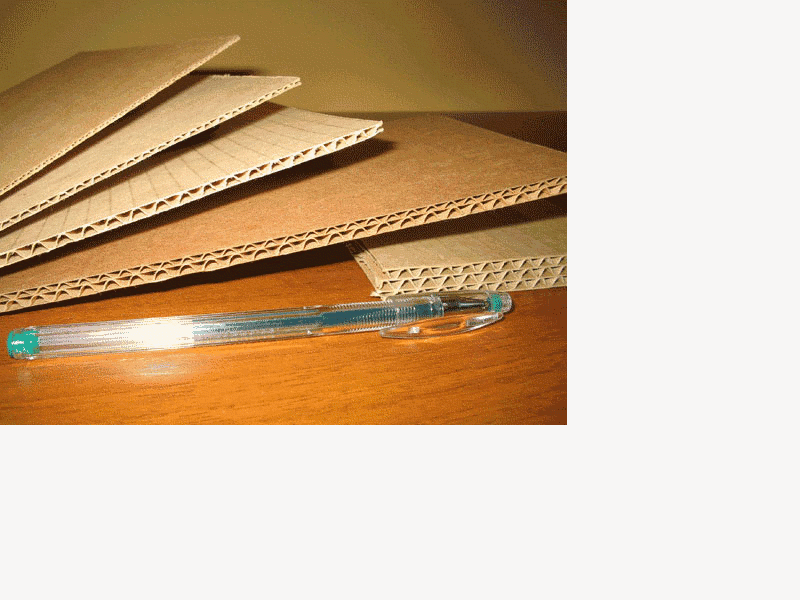 Для оформления тыльной стороны пригодится гофрированный картон, простой картон и остатки обоев.Кроме бумаги для занятий торсион-папье еще желательно обзавестись некоторыми инструментами облегчающими процесс творческой работы. 

В перечень таких вещей входят:ПЛАН РАБОТЫ ПО ИЗГОТОВЛЕНИЮ РАМКИ ДЛЯ ФОТОВ качестве примера в данном пособии предлагается изготовление рамки с подробным описанием и фотографиями.Составление эскиза изделия.Изготовление трубочек из бумаги.Изготовление бумажных полосок.Изготовление витых трубочек.Склеивание полотна для трех основных рамочек.Изготовление узоров.Сборка рамки, оформление углов.Сушка и покраска изделия.Оформление тыльной стороны рамки, крепление петельки, изготовление подставки.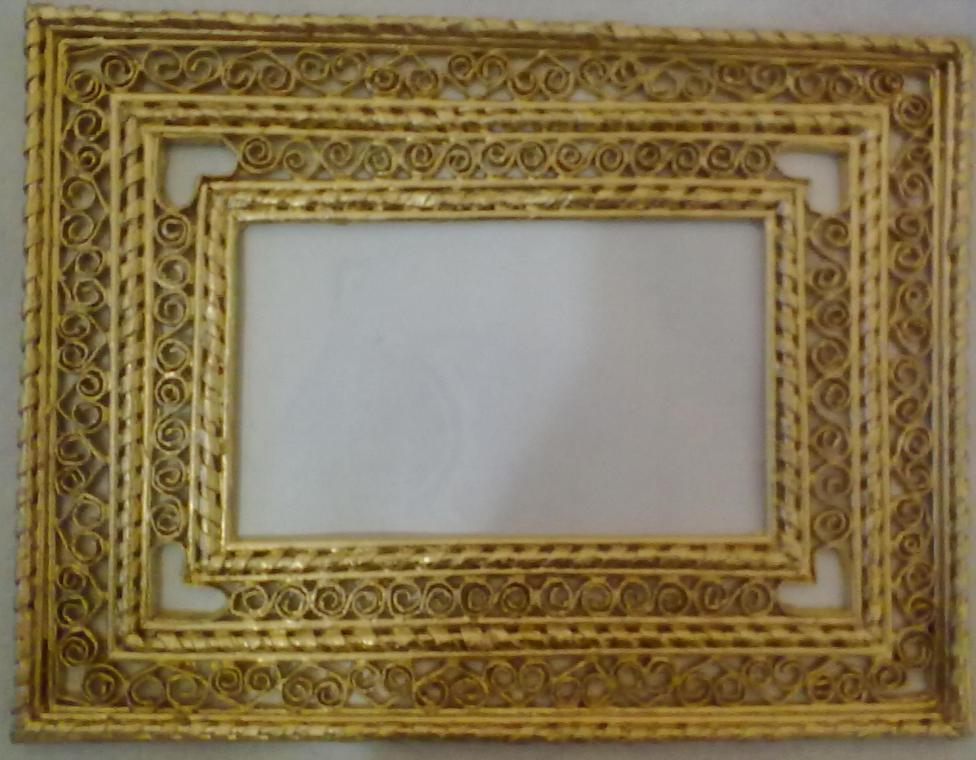 УПРАЖНЕНИЯ ПО ИЗГОТОВЛЕНИЮ ЭЛЕМЕНТОВ ДЛЯ РАМКИПрежде чем перейти к изготовлению рамки, нужно  потренироваться в изготовлении трубочек и полосок, научиться наращивать трубочки, а также поупражняться в изготовлении углов рамки и узоров для нее.Упражнение №1. ИЗГОТОВЛЕНИЕ ПОЛОСОКУпражнение №2. ИЗГОТОВЛЕНИЕ ТРУБОЧЕКТорсион-папье предполагает изготовление бумажных трубочек, напоминающих по форме лозу.Упражнение №3. СОЕДИНЕНИЕ ТРУБОЧЕК МЕЖДУ СОБОЙУпражнение №4. ИЗГОТОВЛЕНИЕ ТРУБКИ-ВИТЕЙКИУпражнение №5. ИЗГОТОВЛЕНИЕ УГЛОВ РАМКИ.При изготовлении углов рамки можно пользоваться угольниками. Но нужен навык работы с ним. Работу постоянно нужно поправлять..Наиболее удобно использование листка в клетку.Упражнение №6. ИЗГОТОВЛЕНИЕ УЗОРОВ ДЛЯ РАМКИ.Узор «Завиток»Узор «Сердечки»ТЕХНОЛОГИЧЕСКАЯ КАРТА ПО ИЗГОТОВЛЕНИЮ РАМКИСПИСОК ЛИТЕРАТУРЫАвтор :Лежнина С.А.,педагог дополнительногообразования.Идея использования бумаги для украшения интерьеров родилась более 15 лет назад. Создателями техники торсион-папье являются самарские мастера Светлана и Валерий Скорняковы.«Торсион-папье» (с греч. - вращаю) означает изготовление изделий из кручёной бумаги. Идея использования бумаги для украшения интерьеров родилась более 15 лет назад. Создателями техники торсион-папье являются самарские мастера Светлана и Валерий Скорняковы.«Торсион-папье» (с греч. - вращаю) означает изготовление изделий из кручёной бумаги. Идея использования бумаги для украшения интерьеров родилась более 15 лет назад. Создателями техники торсион-папье являются самарские мастера Светлана и Валерий Скорняковы.«Торсион-папье» (с греч. - вращаю) означает изготовление изделий из кручёной бумаги. 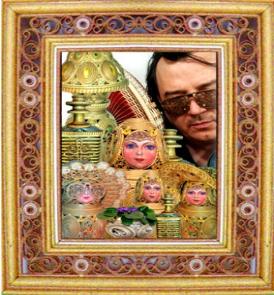 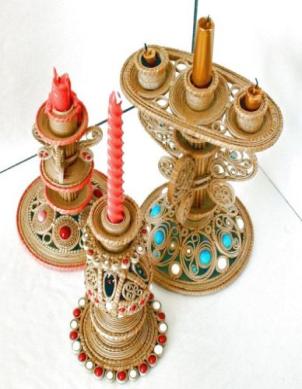 В технике торсион можно изготовить всевозможные шкатулки, сувениры, корзинки, рамки, вазы, панно, аксессуары к женской одежде (сумки, пояски, браслеты, цепочки, оправы для кулонов и т. д.). Торсион-папье - это своеобразный конструктор, который можно собирать всей семьей и работать на общий результат. С помощью простой бумаги простые вещи становятся шедеврами, а скучные интерьеры приобретают неповторимое звучание и стиль. Поскольку на изготовление поделок методом торсион-папье требуются небольшие материальные затраты,  то это был еще один плюс,  чтобы эту технику применять на занятии. В технике торсион можно изготовить всевозможные шкатулки, сувениры, корзинки, рамки, вазы, панно, аксессуары к женской одежде (сумки, пояски, браслеты, цепочки, оправы для кулонов и т. д.). Торсион-папье - это своеобразный конструктор, который можно собирать всей семьей и работать на общий результат. С помощью простой бумаги простые вещи становятся шедеврами, а скучные интерьеры приобретают неповторимое звучание и стиль. Поскольку на изготовление поделок методом торсион-папье требуются небольшие материальные затраты,  то это был еще один плюс,  чтобы эту технику применять на занятии. В технике торсион можно изготовить всевозможные шкатулки, сувениры, корзинки, рамки, вазы, панно, аксессуары к женской одежде (сумки, пояски, браслеты, цепочки, оправы для кулонов и т. д.). Торсион-папье - это своеобразный конструктор, который можно собирать всей семьей и работать на общий результат. С помощью простой бумаги простые вещи становятся шедеврами, а скучные интерьеры приобретают неповторимое звучание и стиль. Поскольку на изготовление поделок методом торсион-папье требуются небольшие материальные затраты,  то это был еще один плюс,  чтобы эту технику применять на занятии. Сегодня торсион-папье считается элитарной техникой, которой владеют немногие. Просто способному человеку трудно создать что-либо уникальное. Необходимо быть творцом, волшебником, вложить частичку своей души в бумагу. Но, не смотря, простые изделия могут сделать дети даже начальной школыСегодня торсион-папье считается элитарной техникой, которой владеют немногие. Просто способному человеку трудно создать что-либо уникальное. Необходимо быть творцом, волшебником, вложить частичку своей души в бумагу. Но, не смотря, простые изделия могут сделать дети даже начальной школы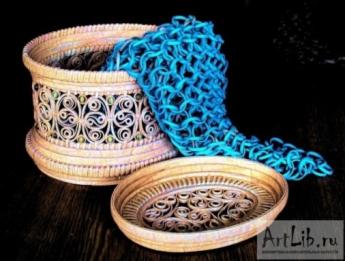 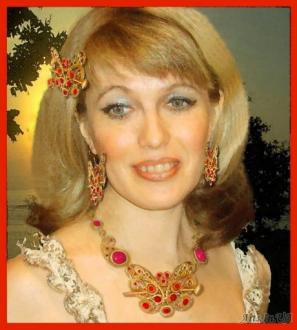 Кроме того, занятия торсион дают оздоровительный эффект:массирование нервных окончаний, расположенных на кончиках пальцев, что даёт дополнительное стимулирование работы всего организма; развитие мелкой моторики рук, которая благоприятно воздействует на развитие речи;гашение вихревых потоков окружающей среды, что приводит к снятию головной боли, уменьшению воздействия на организм стрессовых ситуаций, стабилизации артериального давления.Кроме того, занятия торсион дают оздоровительный эффект:массирование нервных окончаний, расположенных на кончиках пальцев, что даёт дополнительное стимулирование работы всего организма; развитие мелкой моторики рук, которая благоприятно воздействует на развитие речи;гашение вихревых потоков окружающей среды, что приводит к снятию головной боли, уменьшению воздействия на организм стрессовых ситуаций, стабилизации артериального давления.Кроме того, занятия торсион дают оздоровительный эффект:массирование нервных окончаний, расположенных на кончиках пальцев, что даёт дополнительное стимулирование работы всего организма; развитие мелкой моторики рук, которая благоприятно воздействует на развитие речи;гашение вихревых потоков окружающей среды, что приводит к снятию головной боли, уменьшению воздействия на организм стрессовых ситуаций, стабилизации артериального давления.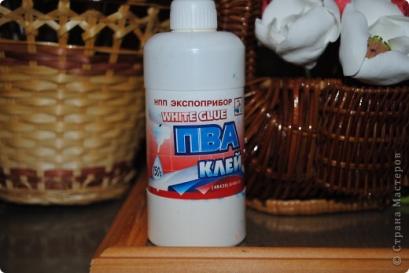 Для склеивания бумажных скруток используется клей ПВА или «Супер-ПВА», Клей «Супер-ПВА» используется для склеивания и придания формы изделию. Наносится кисточкой в два слоя на готовое изделие (для придания прочности и блеска).Линейка длиной 50см, имеющая деления на сантиметры и миллиметры; используется при построении деталей для скруток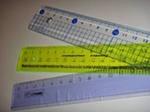 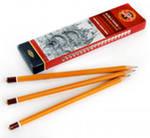 Карандаш используется для пометок на бумаге.Канцелярский нож предназначен для разрезания бумаги при изготовлении скруток и оформления рамки.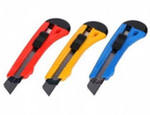 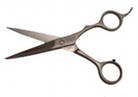 Ножницы служат для выравнивания длины скруток при изготовлении колечек и других элементов рамки. 
Примечание: каждый выбирает, чем ему удобнее работать – ножницами или ножом.Вазочка с водой служит для смачивания губки. Губка поролоновая (мягкий материал, впитывающий в себя влагу) предназначена для лёгкого смачивания бумаги (для облегчения работы); можно использовать губку для мытья посуды.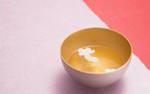 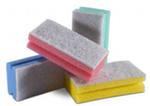 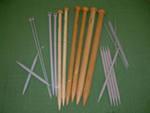 Спица металлическая для вязания (разных номеров) используется при свёртывании бумаги в скрутку, изготовлена из алюминия или другого металла.Кисточка используется для нанесения на бумагу клея при изготовлении скрутки, для скрепления скруток в заготовке и заготовок между собой.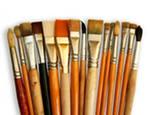 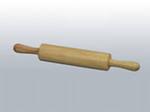 Скалка длиной 20 см служит для расплющивания скруток, для придания им плоской формы.Шаблоны разного диаметра (круглые, овальные, квадратные) служат для изготовления колечек из скруток; можно использовать различные цилиндрические предметы.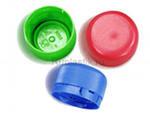 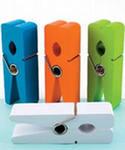 Прищепки бельевые (3-5 штук) или зажимы для бумаги предназначены для наилучшего эффекта склеивания и фиксации изделий.Можно использовать в работе различную фурнитуру: бусинки, ниточки, ракушки, бисер, кусочки ткани и любые другие интересные вещицы. 
Можно использовать в работе различную фурнитуру: бусинки, ниточки, ракушки, бисер, кусочки ткани и любые другие интересные вещицы. 
Листок бумаги для ксерокса разрезать: - для узоров на 8 равных  частей по длине волокон, - для изготовления трубки-витейки – на 6 частей.Получаются полоски бумаги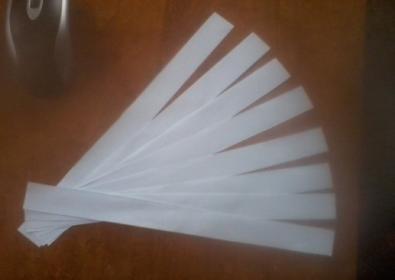 Взять одну из частей, согнуть ее пополам вдоль, затем каждую половину еще раз согнуть пополам вдоль. Линии сгиба тщательно проглаживаются.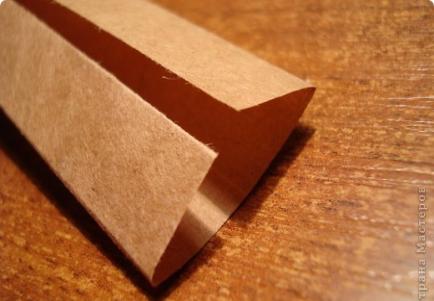 Края заготовки подогнуть еще раз к середине. Линии сгиба тщательно прогладить.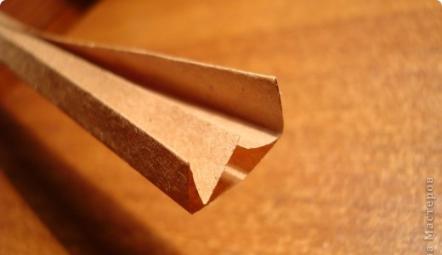 Затем получившуюся полоску согнуть пополам и  склеить клеем ПВА.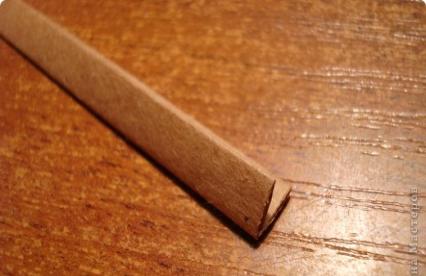  Для изготовления трубочек нам нужна бумага (в данном случае газета), вязальная спица, клей ПВА (лучше в бутылочке с острым концом), ножницы, карандаш, линейка.Прочность и пластичность трубочек зависит не только от свойств той или иной бумаги, но и от ширины бумажной полосы, от диаметра спицы, на которую будем накручивать. Чем больше витков бумаги накрутим на спицу, тем трубочки будут более жесткие, несгибаемые, мало витков – не прочная, не будет держать форму. Нужно выбрать «золотую середину».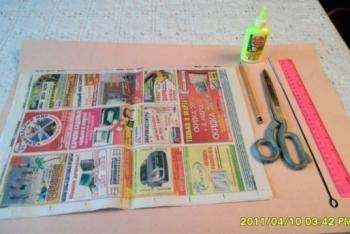 Разметим листы газетной бумаги на 4 части и разрежем ее на полосы с использованием ножниц или канцелярского ножа, чтобы при скручивании края трубочки «немохрились». Получились вот такие полосы.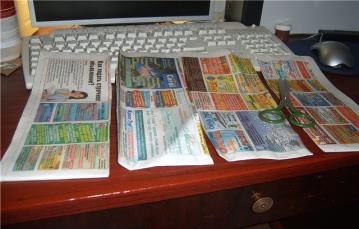 Кладем спицу на нижний угол газетной полосы так, чтобы спица и полоса составляли между собой острый угол приблизительно 30 градусов.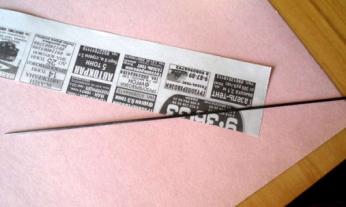 Газетную полосу накручиваем на спицу под острым углом (плотно,  пока не закончится лента). Следим, чтобы концы не распались, не раскрутились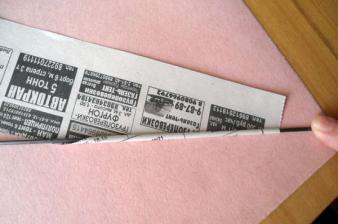 Продолжаем накручивать, следим, чтобы трубочка получилась тугой, не слабой и чтобы один конец трубочки был тоньше другого. Это нужно для соединения трубочек между собой.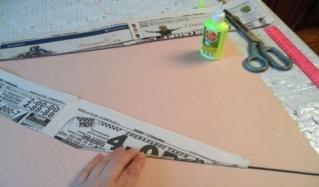 Концы смазать клеем ПВА и тщательно закрутить. 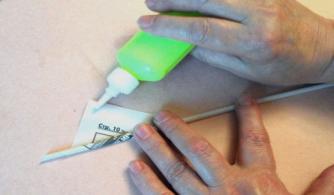 Покрутим между пальцами для лучшего закрепления.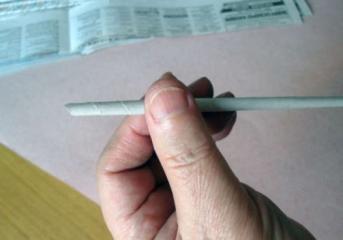 Спицу вытаскиваем и трубочка готова.Получились вот такие трубочки.. 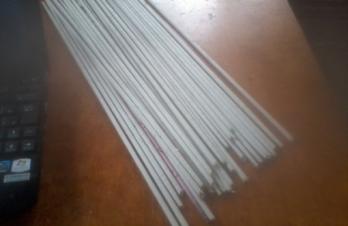 В широкий конец трубочки капаем капельку клея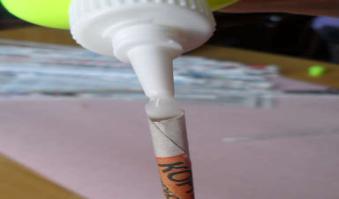 Узкий конец второй трубочки вставляем в первую трубочку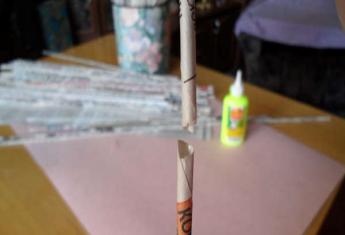 Таким образом, соединили две трубочки.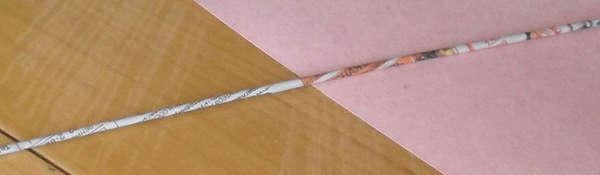 Взять готовую трубку и полоску. Промазать полоску клеем.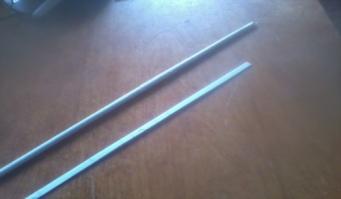 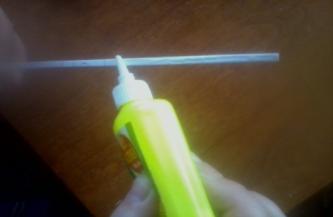 Начать накручивать полоску на трубку под определенным углом. При этом соблюдаем раппорт между полосками.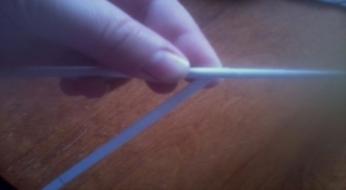 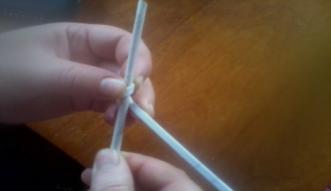 Если не хватит полосы – нарастить. Получилась вот такая  трубка- витейка. 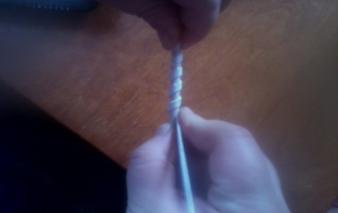 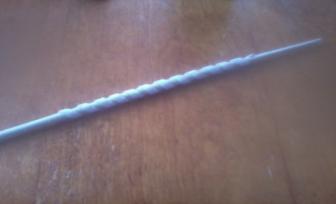 На листе в клетку под прямым углом уложить заготовки для основных рамок.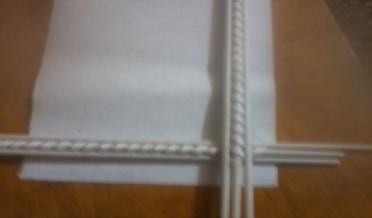 Найти точки пересечения в углах рамки.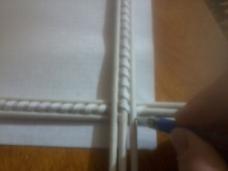 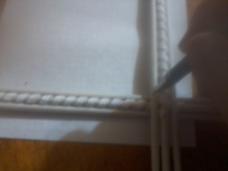 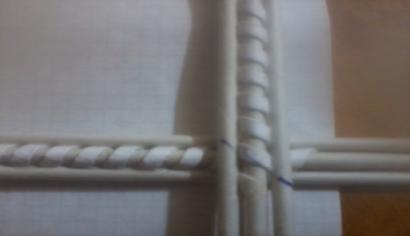 С помощью резака срезаем лишнее от точки к точке.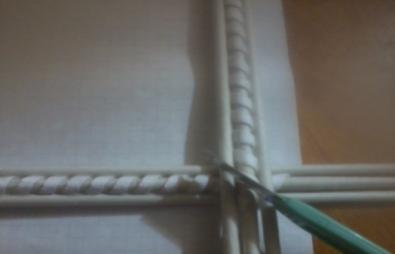 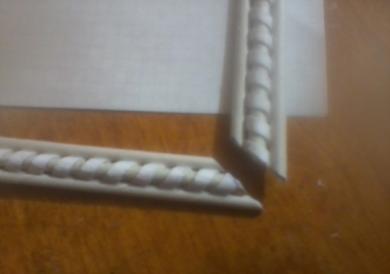 Место среза промазываем клеем и соединяем детали.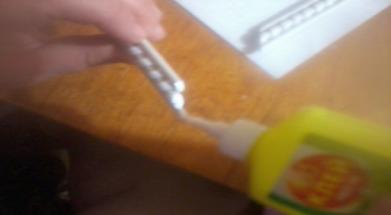 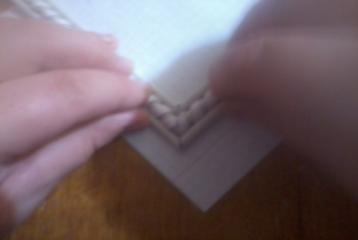 Угол готов.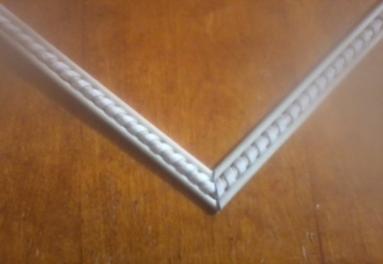 Разрезать полоску пополам.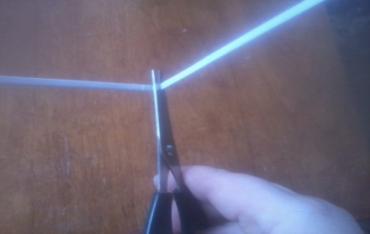 Мысленно находим середину у полосы.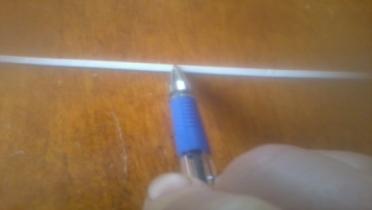 На  зубочистку накрутить полоску до условной середины. 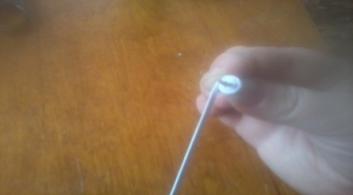 Второй конец полоски накрутить до условной середины с обратной стороны.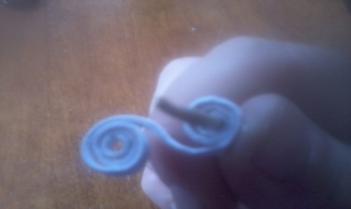 Получилась восьмерочка – «завиток».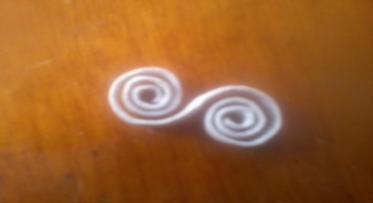 Разрезать полоску пополам.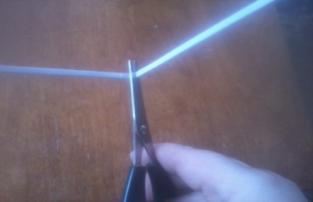 Получившую половину согнуть  пополам.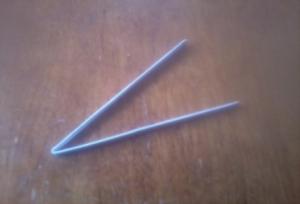 На  зубочистку накрутить полоску до середины к внутренней стороне сгиба.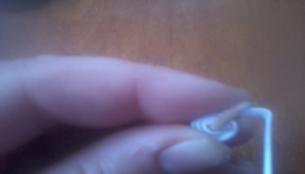 Второй конец полоски накрутить до середины к внутренней стороне сгиба.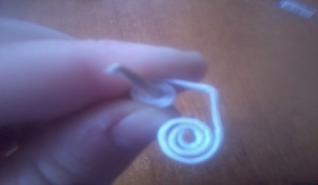 Получилось сердечко.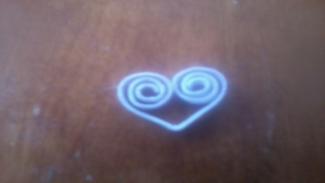 Элементы узоров для рамок можно взять из квиллинга.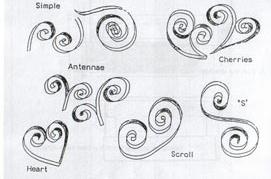 № п/пЭтапыГрафическое изображение, эскизМатериалы и инструментыИзготовление трубочек и полосокИзготовление трубочек и полосокИзготовление трубочек и полосокИзготовление трубочек и полосок1.Изготовить 36 трубочек длиной 30 см. (см. упражнение №2) 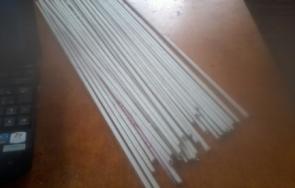 Клей ПВА, спицы, ножницы,  бумага.2Изготовить полоски.(см. упражнение №1)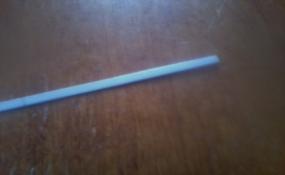 Клей ПВА, ножницы,  бумага3Изготовить 12 трубок-витеек.(см. упражнение №4)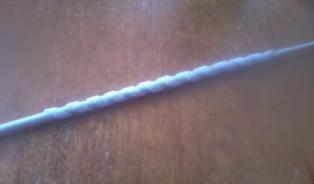 Клей ПВА, спицы, ножницы,  бумага.4Склеить 8 заготовок для основных рамок  (трубочка-витейка-трубочка)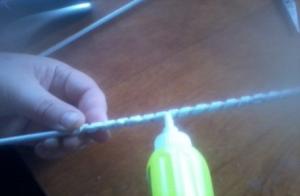 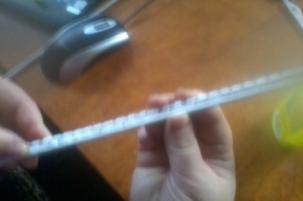 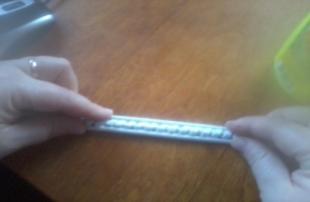 Клей ПВА5Склеить 4 угла для двух рамок. (см. упражнение №4)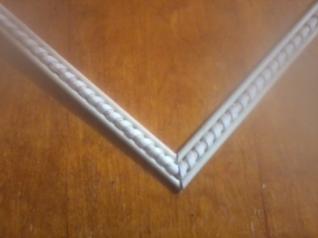 Клей ПВА6Склеить две рамки из полученных углов с внутренними размерами:9 х 14 см13 х 17 см(см. упражнение №4)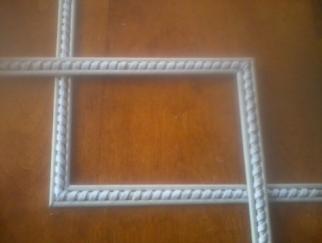 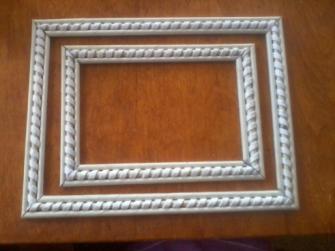 Клей ПВА, линейка.7Склеить 4 заготовки для крайней объемной рамки 30 см.:1 ряд: склеить 3 трубки2 ряд: приклеить на них в форме пирамиды еще 2 трубки.3 ряд: приклеить трубку-витейку.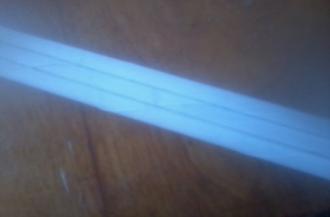 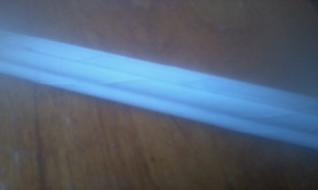 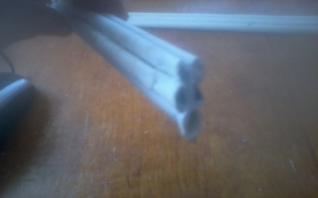 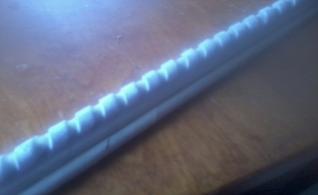 Клей ПВА8Из полученных заготовок склеить 2 угла  (см. упражнение №4)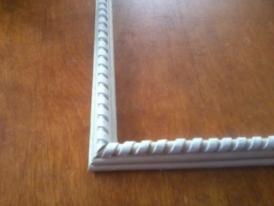 Клей ПВА, угольник.9Из полученных углов склеить рамку 20 х25 см.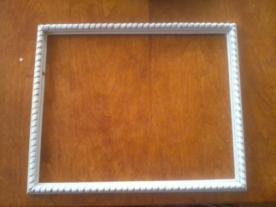 Клей ПВА, угольник.10Изготовление узоров – восьмерок.(см. упражнение №6)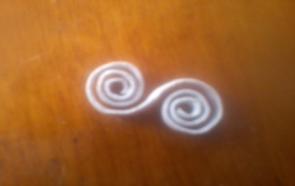 Полоски, зубочистки.11Изготовление узоров - сердечко(см. упражнение №6)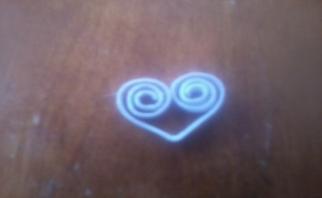 Полоски, зубочистки.12Приклеить между основными рамками узоры. 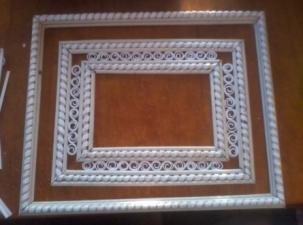 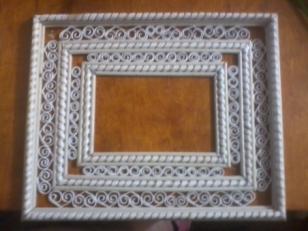 Клей ПВА13Оформить углы рамочки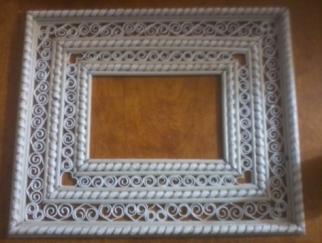 Полоски, клей ПВА.14Дать рамочке просохнуть.15Покрасить рамочку аэрозольной краской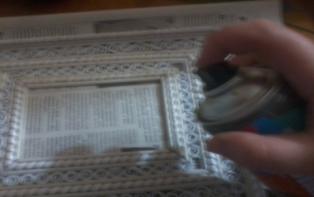 Краски аэрозольные, газета16Дать рамочке просохнуть.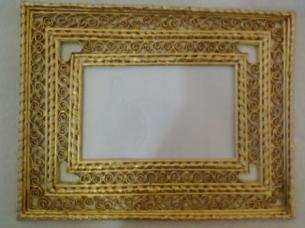 17Оформление заднего плана рамки. Вырезать из гофрированного картона прямоугольник размерами 20х25 см. Линейка, канцелярский нож, карандаш.18Из пластиковой бутылки вырезать петельку для рамки.Пластиковая бутылка, ножницы19Нарисовать и вырезать по образцу на картонной заготовке подставку для рамки, петельку вставить в прорезь.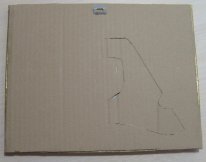 Канцелярский нож, карандаш, линейка20С обратной стороны картона приклеить лист белой бумаги.  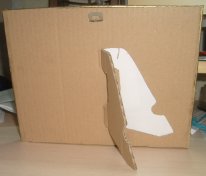 Клей ПВА, бумага21Готовую заготовку тыльной стороны приклеить к рамке с трех сторон. Верхняя сторона – для вставления рамки.Клей ПВА26Рамка для фото готова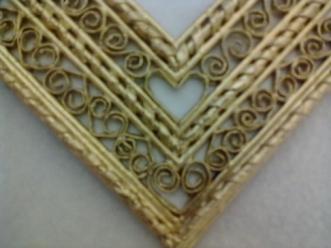 В технологической карте показан прием изготовления рамки в более сложном исполнении. Для более простого способа изготовления рамки можно взять более простой рисунок.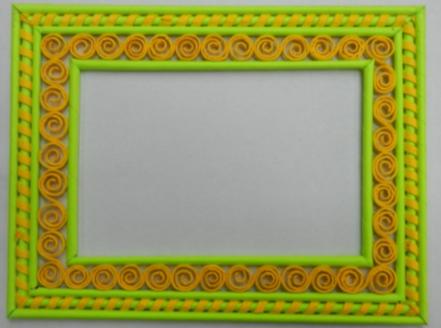 Джоунс Фиона. Фантазия из бумаги. Техника. Приемы. Изделия: Энциклопедия / Пер.  с англ М.: АСТ-ПРЕСС КНИГА. –  160 с.: ил.   –  (Золотая библиотека увлечений). Кругликов Г.И. Методика преподавания технологии с практикумом: Учеб. Пособие для студ. Высш. Учеб. Заведений. - 2-е изд.,стер. - М.: Издательский центр "Академия", 2004. - 480 с.Матяш Н.В., Симоненко В.Д. Проектная деятельность младших школьников. Книга для учителя начальных классов. - М.: Вентана-Графф, 2002. - 112 с.: ил. - (Библиотека учителя)Павлова М.Б., Питт Дж., Гуревич М.И., Сасова И.А. Метод проектов в технологическом образовании школьников: Пособие для учителя / Под ред. И.А.Сасовой. - М.: Вентана-Графф, 2003. - 296 с.:ил.Узоры из бумажных лент / Пер. с англ. – М.: Издательство «Ниола-Пресс», 2007. – 112 с.: ил.http://u3poccuu.livejournal.comhttp://timemechanic.livejournal.com/346197.htmlhttp://worldhobbies.ru/idei-rukodelija/torsion-pape-i-pape-vaboskohttp://www.liveinternet.ru/users/ira-v/post179152626/